Rozkład zajęć w semestrze letnim rok akademicki 2017/2018III rok I° Dziennikarstwo i Komunikacja Społeczna opiekun roku : dr  Jolanta DzierżyńskaPn.	Wt.	Śr.	Cz.	Pt.					  Pn.	 Wt.	  Śr.	 Cz.	Pt.LUTY													  26	  27	  28							  	  								MARZEC			   	                                                                                                                          1	    2					  5    	 6    	 7       8        9					   12	  13	  14	 15	16			   					  19	20	21	22	23						26    27     28    29    30KWIECIEŃ			  2       3      4       5	 6                                                   9     10      11     12	13					  16    17    18    19     20                                                   23    24     25    26	27 					 30MAJ						 1	  2      3       4                                                    7	 8	9	10	11					  14    15      16    17     18                                                   21	 22	23	24	25					  28   29     30   31	CZERWIEC	     1                                                    4      5      6       7        8                                                   11    12      13	14	  15                                                    18    19    20    21                                                  PoniedziałekPoniedziałekWtorekWtorekŚrodaCzwartekpiątekpiątek8.00-9.308.00-9.308.00-9.308.00-9.308.00.-9.308.00-9.308.00-9.30Seminarium –sem.Dr I Krasińskas.223Seminarium –sem.Dr I Krasińskas.223Public relations- ćw.Dr Judyta PerczakGr ITydz Bs.115Public relations-wDr Judyta PerczakTydz As.115Seminarium-sem.dr Tomasz ChrząstekS.226Seminarium-sem.Dr J. Kępa-Mętraks.2189.45-11.159.45-11.159.45-11.159.45-11.159.45-11.159.45-11.159.45-11.15Etyka dziennikarska-ćwDr Krystian DanielGr ITydz As.119Konwergencja mediów-ćw.Dr Krystian DanielGr IITydz Bs.119Public relations-ćw.Dr Judyta PerczakGr IIITydz Bs.115Wykład monograficzny- wDr Maria Siuda Tydz.As.115Pracownia prasowa- ćw.Dr Jolanta DzierżyńskaGr DPs.119Tydz. BSeminarium-sem.Dr Aleksandra Lubczyńskas.22311.30-13.0011.30-13.0011.30-13.0011.30-13.0011.30-13.0011.30-13.0011.30-13.00Etyka dziennikarska-ćwDr Krystian DanielGr II Tydz As.119Konwergencja mediów-ćw.Dr Krystian DanielGr IIITydz Bs.119Public relations-ćw.Dr Judyta PerczakGr IITydz Bs.115Wykład monograficzny- wDr Maria Siuda Tydz.A s.11513.15-14.4513.15-14.4513.15-14.4513.15-14.4513.15-14.4513.15-14.4513.15-14.45Etyka dziennikarska-ćw.Dr Krystian Daniel Gr IIITydz As.119Konwergencja mediów-ćw.Mgr Przemysław CiszekGr ITydz Bs.11915.00-16.3015.00-16.30.13.15-14.4513.15-14.45 Etyka dziennikarska-wDr Krystian Daniels.118 Etyka dziennikarska-wDr Krystian Daniels.118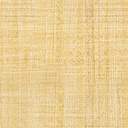 